17-10-2019 01:15 PM	Mod. UTL009-TAR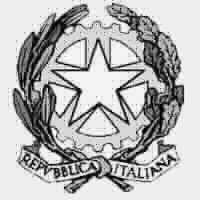 REPUBBLICA ITALIANATribunale Amministrativo Regionale dell' Emilia RomagnaParmaRuolo UdienzaUdienza Pubblica del 06/11/2019SEZIONE PRIMAElenco completo dei magistrati facenti parte del collegio:PANZIRONI GERMANAPOPPI MARCOLOMBARDI ROBERTOOrdineRuoloN. R. GParteAvvocatiAvvocatiMagistratiMagistratiMagistratiUdienzePrecedentiUdienzePrecedentiMeritoB. I.1	41/2019ControSezione: 1	QUESTURA DI REGGIO EMILIA MINISTERO DELL'INTERNOTipo Ricorso: ORDINARIO Oggetto: DINIEGO DELLA DOMANDA DI RINNOVO IN CONVERSIONE DEL PERMESSO DI SOGGIORNOMeritoB. I.1	41/2019ControSezione: 1	QUESTURA DI REGGIO EMILIA MINISTERO DELL'INTERNOTipo Ricorso: ORDINARIO Oggetto: DINIEGO DELLA DOMANDA DI RINNOVO IN CONVERSIONE DEL PERMESSO DI SOGGIORNOMeritoB. I.1	41/2019ControSezione: 1	QUESTURA DI REGGIO EMILIA MINISTERO DELL'INTERNOTipo Ricorso: ORDINARIO Oggetto: DINIEGO DELLA DOMANDA DI RINNOVO IN CONVERSIONE DEL PERMESSO DI SOGGIORNOMeritoB. I.1	41/2019ControSezione: 1	QUESTURA DI REGGIO EMILIA MINISTERO DELL'INTERNOTipo Ricorso: ORDINARIO Oggetto: DINIEGO DELLA DOMANDA DI RINNOVO IN CONVERSIONE DEL PERMESSO DI SOGGIORNOMeritoB. I.1	41/2019ControSezione: 1	QUESTURA DI REGGIO EMILIA MINISTERO DELL'INTERNOTipo Ricorso: ORDINARIO Oggetto: DINIEGO DELLA DOMANDA DI RINNOVO IN CONVERSIONE DEL PERMESSO DI SOGGIORNOBERETTI FRANCOAVVOCATURA DISTR.LE BOLOGNA AVVOCATURA DISTR.LE BOLOGNA BERETTI FRANCOAVVOCATURA DISTR.LE BOLOGNA AVVOCATURA DISTR.LE BOLOGNA PANZIRONI G.POPPI M.LOMBARDI R.PREREL1REFPREREL1REFMeritoG.K.2	74/2019ControSezione: 1	QUESTURA DI REGGIO EMILIA Tipo Ricorso: ORDINARIO Oggetto: DINIEGO RINNOVO PERMESSO DI SOGGIORNO PER LAVORO SUBORDINATO MeritoG.K.2	74/2019ControSezione: 1	QUESTURA DI REGGIO EMILIA Tipo Ricorso: ORDINARIO Oggetto: DINIEGO RINNOVO PERMESSO DI SOGGIORNO PER LAVORO SUBORDINATO MeritoG.K.2	74/2019ControSezione: 1	QUESTURA DI REGGIO EMILIA Tipo Ricorso: ORDINARIO Oggetto: DINIEGO RINNOVO PERMESSO DI SOGGIORNO PER LAVORO SUBORDINATO MeritoG.K.2	74/2019ControSezione: 1	QUESTURA DI REGGIO EMILIA Tipo Ricorso: ORDINARIO Oggetto: DINIEGO RINNOVO PERMESSO DI SOGGIORNO PER LAVORO SUBORDINATO MeritoG.K.2	74/2019ControSezione: 1	QUESTURA DI REGGIO EMILIA Tipo Ricorso: ORDINARIO Oggetto: DINIEGO RINNOVO PERMESSO DI SOGGIORNO PER LAVORO SUBORDINATO BERETTI FRANCOAVVOCATURA DISTR.LE BOLOGNA BERETTI FRANCOAVVOCATURA DISTR.LE BOLOGNA PANZIRONI G.POPPI M.LOMBARDI R.PREREL1REFPREREL1REFMeritoM. F.	                             CASSARO GERMANA	                 PANZIRONI G. PRE	3	131/2019                                             MALINVERNI MATTIA	                             POPPI M.	REL	Sezione: 1	                                                                                  LOMBARDI R.	1REF                       Contro	REGIONE EMILIA ROMAGNA	MINISTERO DELLE POLITICHE AGRICOLE AVVOCATURA DISTR.LE BOLOGNAFORESTALI 	 PROVINCIA DI REGGIO EMILIACONSORZIO DEL FORMAGGIO PARMIGIANO- COLI PAOLO REGGIANOTipo Ricorso: ORDINARIO Oggetto: MANCATO ACCOGLIMENTO DELL'ISTANZA DI PROROGA PER IL RAGGIUNGIMENTO DEL PIANO DI SVILUPPO AZIENDALE MeritoM. F.	                             CASSARO GERMANA	                 PANZIRONI G. PRE	3	131/2019                                             MALINVERNI MATTIA	                             POPPI M.	REL	Sezione: 1	                                                                                  LOMBARDI R.	1REF                       Contro	REGIONE EMILIA ROMAGNA	MINISTERO DELLE POLITICHE AGRICOLE AVVOCATURA DISTR.LE BOLOGNAFORESTALI 	 PROVINCIA DI REGGIO EMILIACONSORZIO DEL FORMAGGIO PARMIGIANO- COLI PAOLO REGGIANOTipo Ricorso: ORDINARIO Oggetto: MANCATO ACCOGLIMENTO DELL'ISTANZA DI PROROGA PER IL RAGGIUNGIMENTO DEL PIANO DI SVILUPPO AZIENDALE MeritoM. F.	                             CASSARO GERMANA	                 PANZIRONI G. PRE	3	131/2019                                             MALINVERNI MATTIA	                             POPPI M.	REL	Sezione: 1	                                                                                  LOMBARDI R.	1REF                       Contro	REGIONE EMILIA ROMAGNA	MINISTERO DELLE POLITICHE AGRICOLE AVVOCATURA DISTR.LE BOLOGNAFORESTALI 	 PROVINCIA DI REGGIO EMILIACONSORZIO DEL FORMAGGIO PARMIGIANO- COLI PAOLO REGGIANOTipo Ricorso: ORDINARIO Oggetto: MANCATO ACCOGLIMENTO DELL'ISTANZA DI PROROGA PER IL RAGGIUNGIMENTO DEL PIANO DI SVILUPPO AZIENDALE MeritoM. F.	                             CASSARO GERMANA	                 PANZIRONI G. PRE	3	131/2019                                             MALINVERNI MATTIA	                             POPPI M.	REL	Sezione: 1	                                                                                  LOMBARDI R.	1REF                       Contro	REGIONE EMILIA ROMAGNA	MINISTERO DELLE POLITICHE AGRICOLE AVVOCATURA DISTR.LE BOLOGNAFORESTALI 	 PROVINCIA DI REGGIO EMILIACONSORZIO DEL FORMAGGIO PARMIGIANO- COLI PAOLO REGGIANOTipo Ricorso: ORDINARIO Oggetto: MANCATO ACCOGLIMENTO DELL'ISTANZA DI PROROGA PER IL RAGGIUNGIMENTO DEL PIANO DI SVILUPPO AZIENDALE MeritoM. F.	                             CASSARO GERMANA	                 PANZIRONI G. PRE	3	131/2019                                             MALINVERNI MATTIA	                             POPPI M.	REL	Sezione: 1	                                                                                  LOMBARDI R.	1REF                       Contro	REGIONE EMILIA ROMAGNA	MINISTERO DELLE POLITICHE AGRICOLE AVVOCATURA DISTR.LE BOLOGNAFORESTALI 	 PROVINCIA DI REGGIO EMILIACONSORZIO DEL FORMAGGIO PARMIGIANO- COLI PAOLO REGGIANOTipo Ricorso: ORDINARIO Oggetto: MANCATO ACCOGLIMENTO DELL'ISTANZA DI PROROGA PER IL RAGGIUNGIMENTO DEL PIANO DI SVILUPPO AZIENDALE MeritoM. F.	                             CASSARO GERMANA	                 PANZIRONI G. PRE	3	131/2019                                             MALINVERNI MATTIA	                             POPPI M.	REL	Sezione: 1	                                                                                  LOMBARDI R.	1REF                       Contro	REGIONE EMILIA ROMAGNA	MINISTERO DELLE POLITICHE AGRICOLE AVVOCATURA DISTR.LE BOLOGNAFORESTALI 	 PROVINCIA DI REGGIO EMILIACONSORZIO DEL FORMAGGIO PARMIGIANO- COLI PAOLO REGGIANOTipo Ricorso: ORDINARIO Oggetto: MANCATO ACCOGLIMENTO DELL'ISTANZA DI PROROGA PER IL RAGGIUNGIMENTO DEL PIANO DI SVILUPPO AZIENDALE MeritoM. F.	                             CASSARO GERMANA	                 PANZIRONI G. PRE	3	131/2019                                             MALINVERNI MATTIA	                             POPPI M.	REL	Sezione: 1	                                                                                  LOMBARDI R.	1REF                       Contro	REGIONE EMILIA ROMAGNA	MINISTERO DELLE POLITICHE AGRICOLE AVVOCATURA DISTR.LE BOLOGNAFORESTALI 	 PROVINCIA DI REGGIO EMILIACONSORZIO DEL FORMAGGIO PARMIGIANO- COLI PAOLO REGGIANOTipo Ricorso: ORDINARIO Oggetto: MANCATO ACCOGLIMENTO DELL'ISTANZA DI PROROGA PER IL RAGGIUNGIMENTO DEL PIANO DI SVILUPPO AZIENDALE MeritoM. F.	                             CASSARO GERMANA	                 PANZIRONI G. PRE	3	131/2019                                             MALINVERNI MATTIA	                             POPPI M.	REL	Sezione: 1	                                                                                  LOMBARDI R.	1REF                       Contro	REGIONE EMILIA ROMAGNA	MINISTERO DELLE POLITICHE AGRICOLE AVVOCATURA DISTR.LE BOLOGNAFORESTALI 	 PROVINCIA DI REGGIO EMILIACONSORZIO DEL FORMAGGIO PARMIGIANO- COLI PAOLO REGGIANOTipo Ricorso: ORDINARIO Oggetto: MANCATO ACCOGLIMENTO DELL'ISTANZA DI PROROGA PER IL RAGGIUNGIMENTO DEL PIANO DI SVILUPPO AZIENDALE MeritoM. F.	                             CASSARO GERMANA	                 PANZIRONI G. PRE	3	131/2019                                             MALINVERNI MATTIA	                             POPPI M.	REL	Sezione: 1	                                                                                  LOMBARDI R.	1REF                       Contro	REGIONE EMILIA ROMAGNA	MINISTERO DELLE POLITICHE AGRICOLE AVVOCATURA DISTR.LE BOLOGNAFORESTALI 	 PROVINCIA DI REGGIO EMILIACONSORZIO DEL FORMAGGIO PARMIGIANO- COLI PAOLO REGGIANOTipo Ricorso: ORDINARIO Oggetto: MANCATO ACCOGLIMENTO DELL'ISTANZA DI PROROGA PER IL RAGGIUNGIMENTO DEL PIANO DI SVILUPPO AZIENDALE Merito4     132/2019P.M. E RONCHI ENERGY AZ. AGRICOLA         CASSARO GERMANA                  PANZIRONI G.	                                                                     	                                          MALINVERNI MATTIA                                                                                                                                                              POPPI M. RELSezione: 1	                                                                                     LOMBARDI R.1REF ControREGIONE EMILIA ROMAGNA	MINISTERO DELLE POLITICHE AGRICOLE E      AVVOCATURA DISTR.LE BOLOGNAFORESTALI 	 PROVINCIA DI REGGIO EMILIACONSORZIO DEL FORMAGGIO PARMIGIANO-      COLI PAOLO REGGIANOTipo Ricorso: ORDINARIO Oggetto: MANCATO ACCOGLIMENTO DELL'ISTANZA DI PROROGA PER IL RAGGIUNGIMENTO  DEL PIANO DI SVILUPPO AZIENDALE Merito4     132/2019P.M. E RONCHI ENERGY AZ. AGRICOLA         CASSARO GERMANA                  PANZIRONI G.	                                                                     	                                          MALINVERNI MATTIA                                                                                                                                                              POPPI M. RELSezione: 1	                                                                                     LOMBARDI R.1REF ControREGIONE EMILIA ROMAGNA	MINISTERO DELLE POLITICHE AGRICOLE E      AVVOCATURA DISTR.LE BOLOGNAFORESTALI 	 PROVINCIA DI REGGIO EMILIACONSORZIO DEL FORMAGGIO PARMIGIANO-      COLI PAOLO REGGIANOTipo Ricorso: ORDINARIO Oggetto: MANCATO ACCOGLIMENTO DELL'ISTANZA DI PROROGA PER IL RAGGIUNGIMENTO  DEL PIANO DI SVILUPPO AZIENDALE Merito4     132/2019P.M. E RONCHI ENERGY AZ. AGRICOLA         CASSARO GERMANA                  PANZIRONI G.	                                                                     	                                          MALINVERNI MATTIA                                                                                                                                                              POPPI M. RELSezione: 1	                                                                                     LOMBARDI R.1REF ControREGIONE EMILIA ROMAGNA	MINISTERO DELLE POLITICHE AGRICOLE E      AVVOCATURA DISTR.LE BOLOGNAFORESTALI 	 PROVINCIA DI REGGIO EMILIACONSORZIO DEL FORMAGGIO PARMIGIANO-      COLI PAOLO REGGIANOTipo Ricorso: ORDINARIO Oggetto: MANCATO ACCOGLIMENTO DELL'ISTANZA DI PROROGA PER IL RAGGIUNGIMENTO  DEL PIANO DI SVILUPPO AZIENDALE Merito4     132/2019P.M. E RONCHI ENERGY AZ. AGRICOLA         CASSARO GERMANA                  PANZIRONI G.	                                                                     	                                          MALINVERNI MATTIA                                                                                                                                                              POPPI M. RELSezione: 1	                                                                                     LOMBARDI R.1REF ControREGIONE EMILIA ROMAGNA	MINISTERO DELLE POLITICHE AGRICOLE E      AVVOCATURA DISTR.LE BOLOGNAFORESTALI 	 PROVINCIA DI REGGIO EMILIACONSORZIO DEL FORMAGGIO PARMIGIANO-      COLI PAOLO REGGIANOTipo Ricorso: ORDINARIO Oggetto: MANCATO ACCOGLIMENTO DELL'ISTANZA DI PROROGA PER IL RAGGIUNGIMENTO  DEL PIANO DI SVILUPPO AZIENDALE Merito4     132/2019P.M. E RONCHI ENERGY AZ. AGRICOLA         CASSARO GERMANA                  PANZIRONI G.	                                                                     	                                          MALINVERNI MATTIA                                                                                                                                                              POPPI M. RELSezione: 1	                                                                                     LOMBARDI R.1REF ControREGIONE EMILIA ROMAGNA	MINISTERO DELLE POLITICHE AGRICOLE E      AVVOCATURA DISTR.LE BOLOGNAFORESTALI 	 PROVINCIA DI REGGIO EMILIACONSORZIO DEL FORMAGGIO PARMIGIANO-      COLI PAOLO REGGIANOTipo Ricorso: ORDINARIO Oggetto: MANCATO ACCOGLIMENTO DELL'ISTANZA DI PROROGA PER IL RAGGIUNGIMENTO  DEL PIANO DI SVILUPPO AZIENDALE Merito4     132/2019P.M. E RONCHI ENERGY AZ. AGRICOLA         CASSARO GERMANA                  PANZIRONI G.	                                                                     	                                          MALINVERNI MATTIA                                                                                                                                                              POPPI M. RELSezione: 1	                                                                                     LOMBARDI R.1REF ControREGIONE EMILIA ROMAGNA	MINISTERO DELLE POLITICHE AGRICOLE E      AVVOCATURA DISTR.LE BOLOGNAFORESTALI 	 PROVINCIA DI REGGIO EMILIACONSORZIO DEL FORMAGGIO PARMIGIANO-      COLI PAOLO REGGIANOTipo Ricorso: ORDINARIO Oggetto: MANCATO ACCOGLIMENTO DELL'ISTANZA DI PROROGA PER IL RAGGIUNGIMENTO  DEL PIANO DI SVILUPPO AZIENDALE Merito4     132/2019P.M. E RONCHI ENERGY AZ. AGRICOLA         CASSARO GERMANA                  PANZIRONI G.	                                                                     	                                          MALINVERNI MATTIA                                                                                                                                                              POPPI M. RELSezione: 1	                                                                                     LOMBARDI R.1REF ControREGIONE EMILIA ROMAGNA	MINISTERO DELLE POLITICHE AGRICOLE E      AVVOCATURA DISTR.LE BOLOGNAFORESTALI 	 PROVINCIA DI REGGIO EMILIACONSORZIO DEL FORMAGGIO PARMIGIANO-      COLI PAOLO REGGIANOTipo Ricorso: ORDINARIO Oggetto: MANCATO ACCOGLIMENTO DELL'ISTANZA DI PROROGA PER IL RAGGIUNGIMENTO  DEL PIANO DI SVILUPPO AZIENDALE Merito4     132/2019P.M. E RONCHI ENERGY AZ. AGRICOLA         CASSARO GERMANA                  PANZIRONI G.	                                                                     	                                          MALINVERNI MATTIA                                                                                                                                                              POPPI M. RELSezione: 1	                                                                                     LOMBARDI R.1REF ControREGIONE EMILIA ROMAGNA	MINISTERO DELLE POLITICHE AGRICOLE E      AVVOCATURA DISTR.LE BOLOGNAFORESTALI 	 PROVINCIA DI REGGIO EMILIACONSORZIO DEL FORMAGGIO PARMIGIANO-      COLI PAOLO REGGIANOTipo Ricorso: ORDINARIO Oggetto: MANCATO ACCOGLIMENTO DELL'ISTANZA DI PROROGA PER IL RAGGIUNGIMENTO  DEL PIANO DI SVILUPPO AZIENDALE Merito4     132/2019P.M. E RONCHI ENERGY AZ. AGRICOLA         CASSARO GERMANA                  PANZIRONI G.	                                                                     	                                          MALINVERNI MATTIA                                                                                                                                                              POPPI M. RELSezione: 1	                                                                                     LOMBARDI R.1REF ControREGIONE EMILIA ROMAGNA	MINISTERO DELLE POLITICHE AGRICOLE E      AVVOCATURA DISTR.LE BOLOGNAFORESTALI 	 PROVINCIA DI REGGIO EMILIACONSORZIO DEL FORMAGGIO PARMIGIANO-      COLI PAOLO REGGIANOTipo Ricorso: ORDINARIO Oggetto: MANCATO ACCOGLIMENTO DELL'ISTANZA DI PROROGA PER IL RAGGIUNGIMENTO  DEL PIANO DI SVILUPPO AZIENDALE OrdineRuoloN. R. GParteAvvocatiMagistratiMerito5           205/2014DBA IMMOBILIARE SRL	               MOLINARI ANNALISA	                                                                     PANZIRONI G. PRE	  MASI CARLO                    POPPI M. REL.Sezione: 1	                                                                                 LOMBARDI R.1 REF	ControCOMUNE DI FELINO	                     COLI PAOLOPROVINCIA DI PARMAREGIONE EMILIA ROMAGNASHELL ITALIA SPA	                    TODARELLO FABIO               BATTAGLIA MATILDETipo Ricorso: ORDINARIOOggetto: PIANO DI LOCALIZZAZIONE DELLA RETE DI DISTRIBUZIONE CARBURANTI - DELIB. C.C. N.4 DEL 05/03/2014 - RICHIESTA RISARCIMENTO DANNI           Merito5           205/2014DBA IMMOBILIARE SRL	               MOLINARI ANNALISA	                                                                     PANZIRONI G. PRE	  MASI CARLO                    POPPI M. REL.Sezione: 1	                                                                                 LOMBARDI R.1 REF	ControCOMUNE DI FELINO	                     COLI PAOLOPROVINCIA DI PARMAREGIONE EMILIA ROMAGNASHELL ITALIA SPA	                    TODARELLO FABIO               BATTAGLIA MATILDETipo Ricorso: ORDINARIOOggetto: PIANO DI LOCALIZZAZIONE DELLA RETE DI DISTRIBUZIONE CARBURANTI - DELIB. C.C. N.4 DEL 05/03/2014 - RICHIESTA RISARCIMENTO DANNI           Merito5           205/2014DBA IMMOBILIARE SRL	               MOLINARI ANNALISA	                                                                     PANZIRONI G. PRE	  MASI CARLO                    POPPI M. REL.Sezione: 1	                                                                                 LOMBARDI R.1 REF	ControCOMUNE DI FELINO	                     COLI PAOLOPROVINCIA DI PARMAREGIONE EMILIA ROMAGNASHELL ITALIA SPA	                    TODARELLO FABIO               BATTAGLIA MATILDETipo Ricorso: ORDINARIOOggetto: PIANO DI LOCALIZZAZIONE DELLA RETE DI DISTRIBUZIONE CARBURANTI - DELIB. C.C. N.4 DEL 05/03/2014 - RICHIESTA RISARCIMENTO DANNI           Merito5           205/2014DBA IMMOBILIARE SRL	               MOLINARI ANNALISA	                                                                     PANZIRONI G. PRE	  MASI CARLO                    POPPI M. REL.Sezione: 1	                                                                                 LOMBARDI R.1 REF	ControCOMUNE DI FELINO	                     COLI PAOLOPROVINCIA DI PARMAREGIONE EMILIA ROMAGNASHELL ITALIA SPA	                    TODARELLO FABIO               BATTAGLIA MATILDETipo Ricorso: ORDINARIOOggetto: PIANO DI LOCALIZZAZIONE DELLA RETE DI DISTRIBUZIONE CARBURANTI - DELIB. C.C. N.4 DEL 05/03/2014 - RICHIESTA RISARCIMENTO DANNI           Merito5           205/2014DBA IMMOBILIARE SRL	               MOLINARI ANNALISA	                                                                     PANZIRONI G. PRE	  MASI CARLO                    POPPI M. REL.Sezione: 1	                                                                                 LOMBARDI R.1 REF	ControCOMUNE DI FELINO	                     COLI PAOLOPROVINCIA DI PARMAREGIONE EMILIA ROMAGNASHELL ITALIA SPA	                    TODARELLO FABIO               BATTAGLIA MATILDETipo Ricorso: ORDINARIOOggetto: PIANO DI LOCALIZZAZIONE DELLA RETE DI DISTRIBUZIONE CARBURANTI - DELIB. C.C. N.4 DEL 05/03/2014 - RICHIESTA RISARCIMENTO DANNI           Merito5           205/2014DBA IMMOBILIARE SRL	               MOLINARI ANNALISA	                                                                     PANZIRONI G. PRE	  MASI CARLO                    POPPI M. REL.Sezione: 1	                                                                                 LOMBARDI R.1 REF	ControCOMUNE DI FELINO	                     COLI PAOLOPROVINCIA DI PARMAREGIONE EMILIA ROMAGNASHELL ITALIA SPA	                    TODARELLO FABIO               BATTAGLIA MATILDETipo Ricorso: ORDINARIOOggetto: PIANO DI LOCALIZZAZIONE DELLA RETE DI DISTRIBUZIONE CARBURANTI - DELIB. C.C. N.4 DEL 05/03/2014 - RICHIESTA RISARCIMENTO DANNI           Merito5           205/2014DBA IMMOBILIARE SRL	               MOLINARI ANNALISA	                                                                     PANZIRONI G. PRE	  MASI CARLO                    POPPI M. REL.Sezione: 1	                                                                                 LOMBARDI R.1 REF	ControCOMUNE DI FELINO	                     COLI PAOLOPROVINCIA DI PARMAREGIONE EMILIA ROMAGNASHELL ITALIA SPA	                    TODARELLO FABIO               BATTAGLIA MATILDETipo Ricorso: ORDINARIOOggetto: PIANO DI LOCALIZZAZIONE DELLA RETE DI DISTRIBUZIONE CARBURANTI - DELIB. C.C. N.4 DEL 05/03/2014 - RICHIESTA RISARCIMENTO DANNI           Merito5           205/2014DBA IMMOBILIARE SRL	               MOLINARI ANNALISA	                                                                     PANZIRONI G. PRE	  MASI CARLO                    POPPI M. REL.Sezione: 1	                                                                                 LOMBARDI R.1 REF	ControCOMUNE DI FELINO	                     COLI PAOLOPROVINCIA DI PARMAREGIONE EMILIA ROMAGNASHELL ITALIA SPA	                    TODARELLO FABIO               BATTAGLIA MATILDETipo Ricorso: ORDINARIOOggetto: PIANO DI LOCALIZZAZIONE DELLA RETE DI DISTRIBUZIONE CARBURANTI - DELIB. C.C. N.4 DEL 05/03/2014 - RICHIESTA RISARCIMENTO DANNI           Merito5           205/2014DBA IMMOBILIARE SRL	               MOLINARI ANNALISA	                                                                     PANZIRONI G. PRE	  MASI CARLO                    POPPI M. REL.Sezione: 1	                                                                                 LOMBARDI R.1 REF	ControCOMUNE DI FELINO	                     COLI PAOLOPROVINCIA DI PARMAREGIONE EMILIA ROMAGNASHELL ITALIA SPA	                    TODARELLO FABIO               BATTAGLIA MATILDETipo Ricorso: ORDINARIOOggetto: PIANO DI LOCALIZZAZIONE DELLA RETE DI DISTRIBUZIONE CARBURANTI - DELIB. C.C. N.4 DEL 05/03/2014 - RICHIESTA RISARCIMENTO DANNI           MeritoDBA IMMOBILIARE SRL	             MASI CARLO	                    PANZIRONI G. PRE	6	290/2014MOLINARI ANNALISA	        POPPI M.CON	Sezione: 1	              Contro	                                                       LOMBARDI R.REL	UNIONE PEDEMONTANA PARMENSE	UNIONE PEDEMONTANA PARMENSE-	-SPORTELLO UNICO ATTIVITA' PRODUTTIVECOMUNE DI FELINOCOMUNE DI FELINO -SPORTELLO UNICO EDILIZIAPROVINCIA DI PARMAREGIONE EMILIA ROMAGNAASL 102 - PARMAAGENZIA REGIONALE PROTEZIONE AMBIENTE (ARPA) - EMILIA ROMAGNAMINISTERO DELL'INTERNOAGENZIA DELLE DOGANESOCIETA' DEL CANALE DI FELINOVISA SOCIETA' DI COSTRUZIONI SRLTipo Ricorso: ORDINARIOOggetto: PERMESSO DI COSTRUIRE PER LA REALIZZAZIONE DI UN IMPIANTO DI DISTRIBUZIONE CARBURANTI IN LOCALITA' CERRETO - NUOVA TANGENZIALE NORD CORSIA EST - VERBALE CONFERENZA DEI SERVIZI  SVOLTASI IL 17/12/2013 MeritoAZZONI E MOLINARI SAS7	350/2015Sezione: 1	ControCOMUNE DI FELINOTipo Ricorso: ORDINARIO Oggetto: COMUNICAZIONE DI NON IDONEITA' AREA DISTIBUTORE CARBURANTIMOLINARI ANNALISAMASI CARLOCOLI PAOLOPANZIRONI G.POPPI M.LOMBARDI R.PRECON RELMeritoR. P.8	22/2019ed altriControSezione: 1COMUNE DI GROPPARELLO   G.U.- M. G.Tipo Ricorso: ORDINARIO Oggetto: DEMOLIZIONE DI OPERE ABUSIVE E RIPRISTINO STATO DEI LUOGHI FIGONI FERNANDOCANDIDO ALESSANDROCALLEGARI FABIOMANFREDI GIUSEPPEPANZIRONI G.POPPI M.LOMBARDI R.PRE CONRELMeritoM. C.	                               MAINI ETTORE	                                                                                                                                                                PANZIRONI G.PRE	9	69/2019CASSARO MARIAGRAZIA	                   POPPI M.CON	Sezione: 1	           Contro	                                                                        LOMBARDI R.REL	COMUNE DI RIVERGARO 	             FANTIGROSSI UMBERTO	ISTITUTO DIOCESANO PER IL 	       LOSI GIANFRANCO	 SOSTENTAMENTO DEL CLERO DELLA 	DIOCESI DI PIACENZA-BOBBIOVODAFONE ITALIA S.P.A.	             LAIS NICOLA	-Tipo Ricorso: RITO ABBREVIATO (ex art. 119 c.p.a.)Oggetto: APPROVAZIONE DEL PROGETTO DEFINITIVO - ESECUTIVO INTESO ALLA DELOCALIZZAZIONE DELLA STAZIONE TELEFONIA MOBILE VODAFONEMeritoM. C.	                               MAINI ETTORE	                                                                                                                                                                PANZIRONI G.PRE	9	69/2019CASSARO MARIAGRAZIA	                   POPPI M.CON	Sezione: 1	           Contro	                                                                        LOMBARDI R.REL	COMUNE DI RIVERGARO 	             FANTIGROSSI UMBERTO	ISTITUTO DIOCESANO PER IL 	       LOSI GIANFRANCO	 SOSTENTAMENTO DEL CLERO DELLA 	DIOCESI DI PIACENZA-BOBBIOVODAFONE ITALIA S.P.A.	             LAIS NICOLA	-Tipo Ricorso: RITO ABBREVIATO (ex art. 119 c.p.a.)Oggetto: APPROVAZIONE DEL PROGETTO DEFINITIVO - ESECUTIVO INTESO ALLA DELOCALIZZAZIONE DELLA STAZIONE TELEFONIA MOBILE VODAFONEMeritoM. C.	                               MAINI ETTORE	                                                                                                                                                                PANZIRONI G.PRE	9	69/2019CASSARO MARIAGRAZIA	                   POPPI M.CON	Sezione: 1	           Contro	                                                                        LOMBARDI R.REL	COMUNE DI RIVERGARO 	             FANTIGROSSI UMBERTO	ISTITUTO DIOCESANO PER IL 	       LOSI GIANFRANCO	 SOSTENTAMENTO DEL CLERO DELLA 	DIOCESI DI PIACENZA-BOBBIOVODAFONE ITALIA S.P.A.	             LAIS NICOLA	-Tipo Ricorso: RITO ABBREVIATO (ex art. 119 c.p.a.)Oggetto: APPROVAZIONE DEL PROGETTO DEFINITIVO - ESECUTIVO INTESO ALLA DELOCALIZZAZIONE DELLA STAZIONE TELEFONIA MOBILE VODAFONEMeritoM. C.	                               MAINI ETTORE	                                                                                                                                                                PANZIRONI G.PRE	9	69/2019CASSARO MARIAGRAZIA	                   POPPI M.CON	Sezione: 1	           Contro	                                                                        LOMBARDI R.REL	COMUNE DI RIVERGARO 	             FANTIGROSSI UMBERTO	ISTITUTO DIOCESANO PER IL 	       LOSI GIANFRANCO	 SOSTENTAMENTO DEL CLERO DELLA 	DIOCESI DI PIACENZA-BOBBIOVODAFONE ITALIA S.P.A.	             LAIS NICOLA	-Tipo Ricorso: RITO ABBREVIATO (ex art. 119 c.p.a.)Oggetto: APPROVAZIONE DEL PROGETTO DEFINITIVO - ESECUTIVO INTESO ALLA DELOCALIZZAZIONE DELLA STAZIONE TELEFONIA MOBILE VODAFONEMeritoM. C.	                               MAINI ETTORE	                                                                                                                                                                PANZIRONI G.PRE	9	69/2019CASSARO MARIAGRAZIA	                   POPPI M.CON	Sezione: 1	           Contro	                                                                        LOMBARDI R.REL	COMUNE DI RIVERGARO 	             FANTIGROSSI UMBERTO	ISTITUTO DIOCESANO PER IL 	       LOSI GIANFRANCO	 SOSTENTAMENTO DEL CLERO DELLA 	DIOCESI DI PIACENZA-BOBBIOVODAFONE ITALIA S.P.A.	             LAIS NICOLA	-Tipo Ricorso: RITO ABBREVIATO (ex art. 119 c.p.a.)Oggetto: APPROVAZIONE DEL PROGETTO DEFINITIVO - ESECUTIVO INTESO ALLA DELOCALIZZAZIONE DELLA STAZIONE TELEFONIA MOBILE VODAFONEMeritoM. C.	                               MAINI ETTORE	                                                                                                                                                                PANZIRONI G.PRE	9	69/2019CASSARO MARIAGRAZIA	                   POPPI M.CON	Sezione: 1	           Contro	                                                                        LOMBARDI R.REL	COMUNE DI RIVERGARO 	             FANTIGROSSI UMBERTO	ISTITUTO DIOCESANO PER IL 	       LOSI GIANFRANCO	 SOSTENTAMENTO DEL CLERO DELLA 	DIOCESI DI PIACENZA-BOBBIOVODAFONE ITALIA S.P.A.	             LAIS NICOLA	-Tipo Ricorso: RITO ABBREVIATO (ex art. 119 c.p.a.)Oggetto: APPROVAZIONE DEL PROGETTO DEFINITIVO - ESECUTIVO INTESO ALLA DELOCALIZZAZIONE DELLA STAZIONE TELEFONIA MOBILE VODAFONEMeritoM. C.	                               MAINI ETTORE	                                                                                                                                                                PANZIRONI G.PRE	9	69/2019CASSARO MARIAGRAZIA	                   POPPI M.CON	Sezione: 1	           Contro	                                                                        LOMBARDI R.REL	COMUNE DI RIVERGARO 	             FANTIGROSSI UMBERTO	ISTITUTO DIOCESANO PER IL 	       LOSI GIANFRANCO	 SOSTENTAMENTO DEL CLERO DELLA 	DIOCESI DI PIACENZA-BOBBIOVODAFONE ITALIA S.P.A.	             LAIS NICOLA	-Tipo Ricorso: RITO ABBREVIATO (ex art. 119 c.p.a.)Oggetto: APPROVAZIONE DEL PROGETTO DEFINITIVO - ESECUTIVO INTESO ALLA DELOCALIZZAZIONE DELLA STAZIONE TELEFONIA MOBILE VODAFONEMeritoM. C.	                               MAINI ETTORE	                                                                                                                                                                PANZIRONI G.PRE	9	69/2019CASSARO MARIAGRAZIA	                   POPPI M.CON	Sezione: 1	           Contro	                                                                        LOMBARDI R.REL	COMUNE DI RIVERGARO 	             FANTIGROSSI UMBERTO	ISTITUTO DIOCESANO PER IL 	       LOSI GIANFRANCO	 SOSTENTAMENTO DEL CLERO DELLA 	DIOCESI DI PIACENZA-BOBBIOVODAFONE ITALIA S.P.A.	             LAIS NICOLA	-Tipo Ricorso: RITO ABBREVIATO (ex art. 119 c.p.a.)Oggetto: APPROVAZIONE DEL PROGETTO DEFINITIVO - ESECUTIVO INTESO ALLA DELOCALIZZAZIONE DELLA STAZIONE TELEFONIA MOBILE VODAFONEMeritoM. C.	                               MAINI ETTORE	                                                                                                                                                                PANZIRONI G.PRE	9	69/2019CASSARO MARIAGRAZIA	                   POPPI M.CON	Sezione: 1	           Contro	                                                                        LOMBARDI R.REL	COMUNE DI RIVERGARO 	             FANTIGROSSI UMBERTO	ISTITUTO DIOCESANO PER IL 	       LOSI GIANFRANCO	 SOSTENTAMENTO DEL CLERO DELLA 	DIOCESI DI PIACENZA-BOBBIOVODAFONE ITALIA S.P.A.	             LAIS NICOLA	-Tipo Ricorso: RITO ABBREVIATO (ex art. 119 c.p.a.)Oggetto: APPROVAZIONE DEL PROGETTO DEFINITIVO - ESECUTIVO INTESO ALLA DELOCALIZZAZIONE DELLA STAZIONE TELEFONIA MOBILE VODAFONEMeritoM. C.	                               MAINI ETTORE	                                                                                                                                                                PANZIRONI G.PRE	9	69/2019CASSARO MARIAGRAZIA	                   POPPI M.CON	Sezione: 1	           Contro	                                                                        LOMBARDI R.REL	COMUNE DI RIVERGARO 	             FANTIGROSSI UMBERTO	ISTITUTO DIOCESANO PER IL 	       LOSI GIANFRANCO	 SOSTENTAMENTO DEL CLERO DELLA 	DIOCESI DI PIACENZA-BOBBIOVODAFONE ITALIA S.P.A.	             LAIS NICOLA	-Tipo Ricorso: RITO ABBREVIATO (ex art. 119 c.p.a.)Oggetto: APPROVAZIONE DEL PROGETTO DEFINITIVO - ESECUTIVO INTESO ALLA DELOCALIZZAZIONE DELLA STAZIONE TELEFONIA MOBILE VODAFONEMeritoM. C.	                               MAINI ETTORE	                                                                                                                                                                PANZIRONI G.PRE	9	69/2019CASSARO MARIAGRAZIA	                   POPPI M.CON	Sezione: 1	           Contro	                                                                        LOMBARDI R.REL	COMUNE DI RIVERGARO 	             FANTIGROSSI UMBERTO	ISTITUTO DIOCESANO PER IL 	       LOSI GIANFRANCO	 SOSTENTAMENTO DEL CLERO DELLA 	DIOCESI DI PIACENZA-BOBBIOVODAFONE ITALIA S.P.A.	             LAIS NICOLA	-Tipo Ricorso: RITO ABBREVIATO (ex art. 119 c.p.a.)Oggetto: APPROVAZIONE DEL PROGETTO DEFINITIVO - ESECUTIVO INTESO ALLA DELOCALIZZAZIONE DELLA STAZIONE TELEFONIA MOBILE VODAFONEMeritoM. C.	                               MAINI ETTORE	                                                                                                                                                                PANZIRONI G.PRE	9	69/2019CASSARO MARIAGRAZIA	                   POPPI M.CON	Sezione: 1	           Contro	                                                                        LOMBARDI R.REL	COMUNE DI RIVERGARO 	             FANTIGROSSI UMBERTO	ISTITUTO DIOCESANO PER IL 	       LOSI GIANFRANCO	 SOSTENTAMENTO DEL CLERO DELLA 	DIOCESI DI PIACENZA-BOBBIOVODAFONE ITALIA S.P.A.	             LAIS NICOLA	-Tipo Ricorso: RITO ABBREVIATO (ex art. 119 c.p.a.)Oggetto: APPROVAZIONE DEL PROGETTO DEFINITIVO - ESECUTIVO INTESO ALLA DELOCALIZZAZIONE DELLA STAZIONE TELEFONIA MOBILE VODAFONEMeritoM. C.	                               MAINI ETTORE	                                                                                                                                                                PANZIRONI G.PRE	9	69/2019CASSARO MARIAGRAZIA	                   POPPI M.CON	Sezione: 1	           Contro	                                                                        LOMBARDI R.REL	COMUNE DI RIVERGARO 	             FANTIGROSSI UMBERTO	ISTITUTO DIOCESANO PER IL 	       LOSI GIANFRANCO	 SOSTENTAMENTO DEL CLERO DELLA 	DIOCESI DI PIACENZA-BOBBIOVODAFONE ITALIA S.P.A.	             LAIS NICOLA	-Tipo Ricorso: RITO ABBREVIATO (ex art. 119 c.p.a.)Oggetto: APPROVAZIONE DEL PROGETTO DEFINITIVO - ESECUTIVO INTESO ALLA DELOCALIZZAZIONE DELLA STAZIONE TELEFONIA MOBILE VODAFONEOrdineRuoloN. R. GParteAvvocatiAvvocatiMagistratiMagistratiMagistratiMeritoLUMINELLA SOCIETÀ AGRICOLA SEMPLICE10 	146/2019Sezione: 1ControSINDACO COMUNE VIGOLZONE QUALE        UFFICIALE DI GOVERNO         MINISTERO DELL'INTERNO        COMUNE DI VIGOLZONE                   Tipo Ricorso: ORDINARIO Oggetto: MESSA IN SICUREZZA E RIPRISTINO STRADA COMUNALE OGGETTO DIEVENTO FRANOSOMeritoLUMINELLA SOCIETÀ AGRICOLA SEMPLICE10 	146/2019Sezione: 1ControSINDACO COMUNE VIGOLZONE QUALE        UFFICIALE DI GOVERNO         MINISTERO DELL'INTERNO        COMUNE DI VIGOLZONE                   Tipo Ricorso: ORDINARIO Oggetto: MESSA IN SICUREZZA E RIPRISTINO STRADA COMUNALE OGGETTO DIEVENTO FRANOSOMeritoLUMINELLA SOCIETÀ AGRICOLA SEMPLICE10 	146/2019Sezione: 1ControSINDACO COMUNE VIGOLZONE QUALE        UFFICIALE DI GOVERNO         MINISTERO DELL'INTERNO        COMUNE DI VIGOLZONE                   Tipo Ricorso: ORDINARIO Oggetto: MESSA IN SICUREZZA E RIPRISTINO STRADA COMUNALE OGGETTO DIEVENTO FRANOSOMeritoLUMINELLA SOCIETÀ AGRICOLA SEMPLICE10 	146/2019Sezione: 1ControSINDACO COMUNE VIGOLZONE QUALE        UFFICIALE DI GOVERNO         MINISTERO DELL'INTERNO        COMUNE DI VIGOLZONE                   Tipo Ricorso: ORDINARIO Oggetto: MESSA IN SICUREZZA E RIPRISTINO STRADA COMUNALE OGGETTO DIEVENTO FRANOSOMeritoLUMINELLA SOCIETÀ AGRICOLA SEMPLICE10 	146/2019Sezione: 1ControSINDACO COMUNE VIGOLZONE QUALE        UFFICIALE DI GOVERNO         MINISTERO DELL'INTERNO        COMUNE DI VIGOLZONE                   Tipo Ricorso: ORDINARIO Oggetto: MESSA IN SICUREZZA E RIPRISTINO STRADA COMUNALE OGGETTO DIEVENTO FRANOSOLORUSSO FRANCESCO ANGELOBALZARINI PAOLAMASCETTI ANDREAMANFREDI GIUSEPPELORUSSO FRANCESCO ANGELOBALZARINI PAOLAMASCETTI ANDREAMANFREDI GIUSEPPEPANZIRONI G.POPPI M.LOMBARDI R.PRECON RELPRECON REL---